Hola Magníficos  Artistas!!He incluido dos dibujos diferentes que puedes probar. Uno es un bebé Yoda    y el otro es un    tucán!  La otra actividad a probar es el dibujode sombras   ! Haga todo lo  posible y si puede, tome una foto de su trabajo completado y bien publicar a mí en Dojo para enviarlo por correo electrónico a mí en    martelld@springfieldpublicschools.com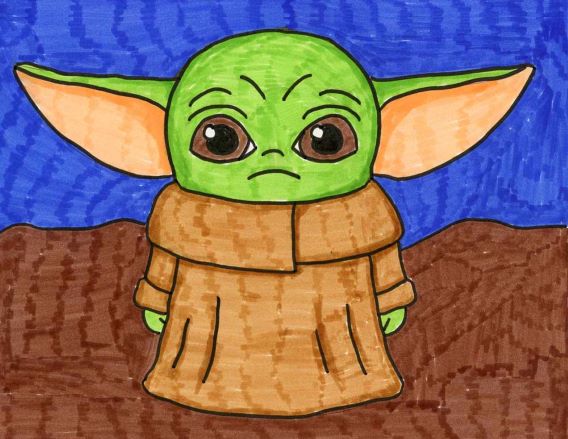 https://artprojectsforkids.org/wp-content/uploads/2020/04/Draw-Baby-Yoda.pdf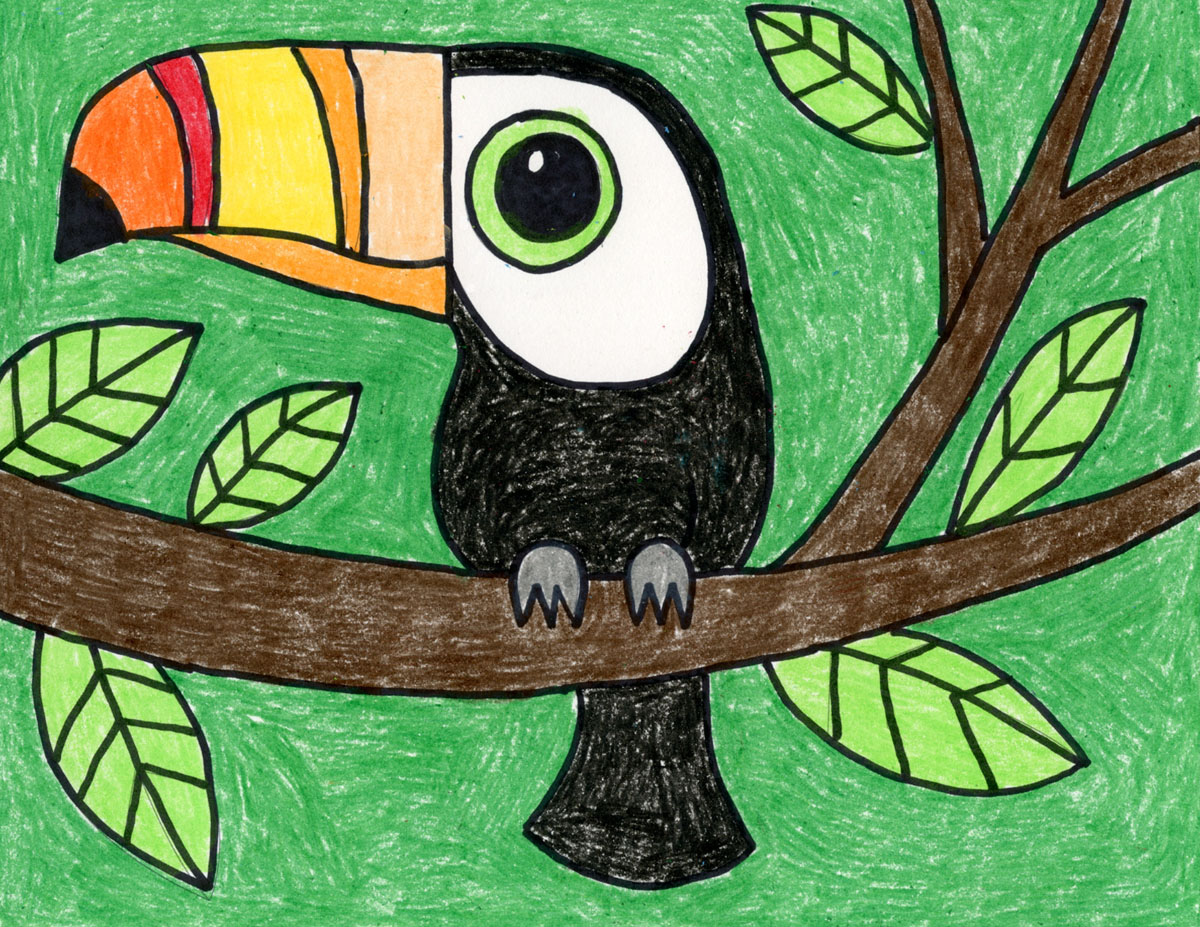 https://artprojectsforkids.org/wp-content/uploads/2020/04/Draw-a-Toucan.pdfPara el dibujo de sombras, probar cualquier que se ve en las imágenes o crear sus propias ideas!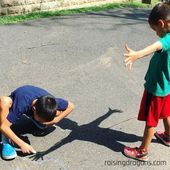 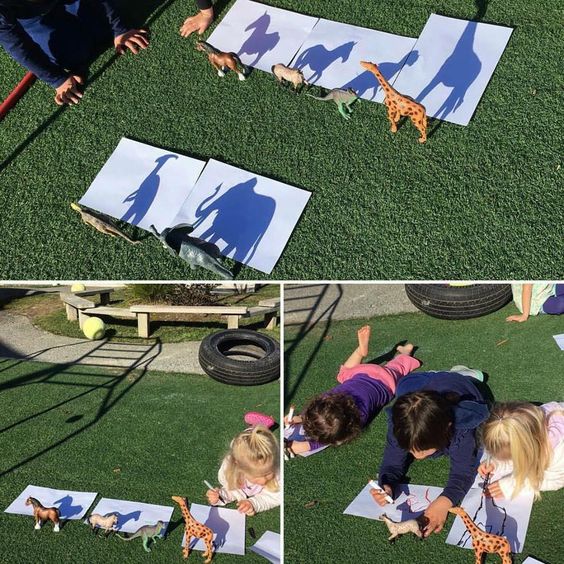                HAVE FUN!!!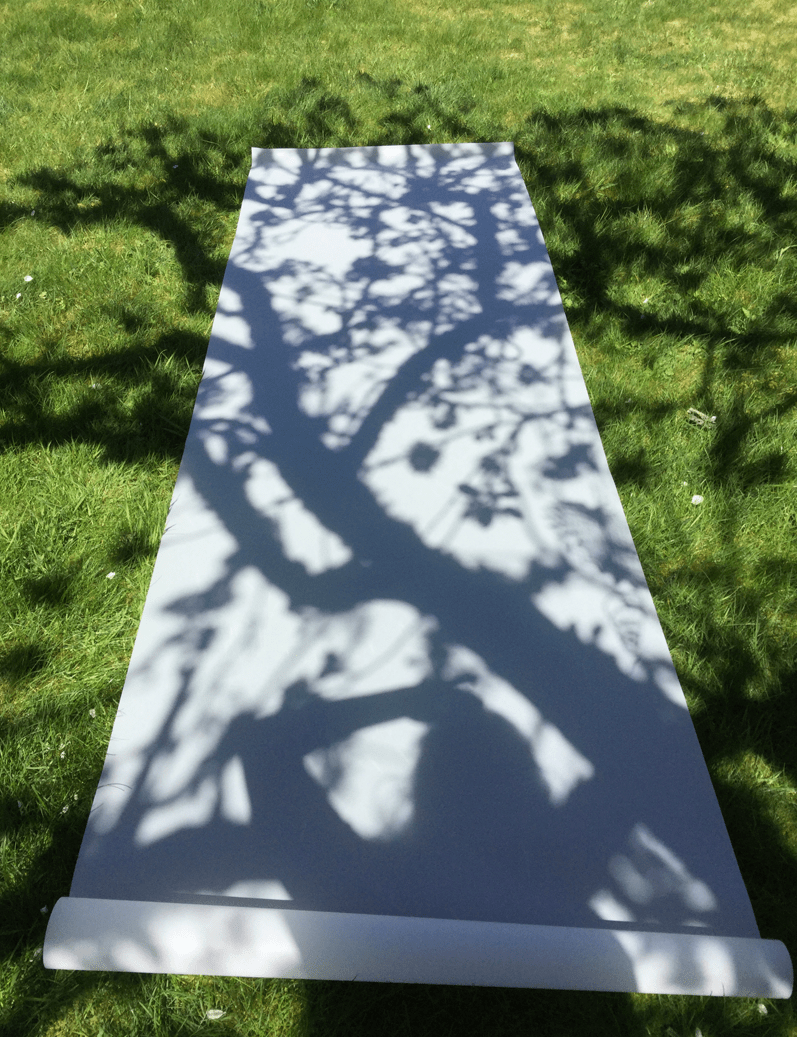 